Til medlemmer i SK Poseidon 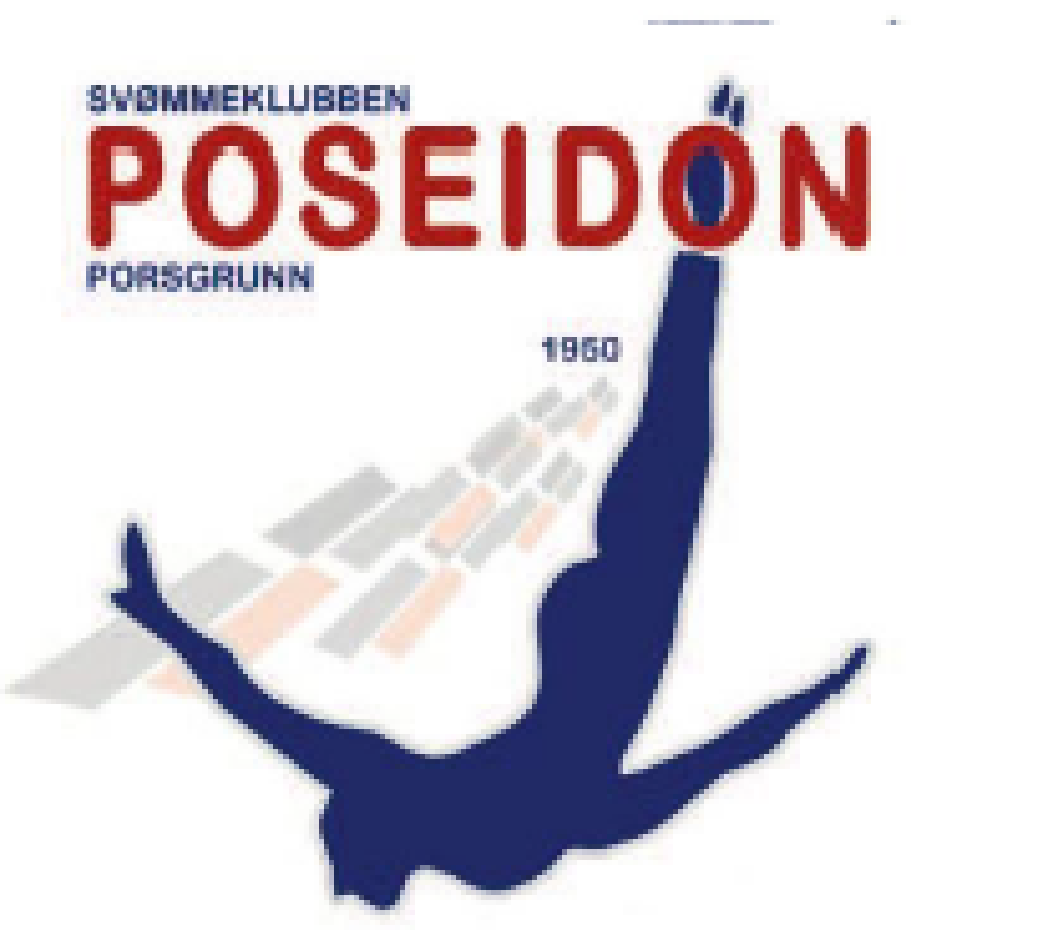 Porsgrunn 13.03.2017Sakliste og saksdokumenter for årsmøte i SK PoseidonStyret viser til innkalling til årsmøte av 18.02.2017.Årsmøtet avholdes den 20.03.2017 i Heistadhallen, Heistad (Lundedalen 41, 2940   Porsgrunn).Under følger saksliste for årsmøtet:Godkjenne de stemmeberettigedeGodkjenne innkallingenGodkjenne sakslistenGodkjenne forretningsordenVelge dirigentVelge referentVelge to medlemmer til å underskrive protokollenBehandle idrettslagets årsberetningBehandle idrettslagets regnskap i revidert stand Behandle vedtektsendringer			Fastsette medlemskontingent til 100 krGi styret fullmakt til å fastsette treningsavgiftVedta idrettslagets budsjettBehandle idrettslagets organisasjonsplan Gi styret fullmakt til å oppnevne representanter til ting og møter i de organisasjonsledd svømmeklubben har representasjonsrettForeta følgende valg: StyrelederNestlederØvrige styremedlemmerVaramedlemmerTo revisorerValg av valgkomite med leder, ett medlem og et varamedlemVedlagt følger følgende dokumenter:ForretningsordenSvømmeklubbens årsberetningResultatStyrets forslag til budsjettStyrets forslag til organisasjonsplanValgkomiteens innstillingStyrets innstilling til ny valgkomitéStyrets innstilling til revisorMed vennlig hilsen
styret i SK Poseidon